EXPOSIONES VIRTUALESCARTELPERIODO DEL EVENTOTOTAL DE LIKES OBTENIDOS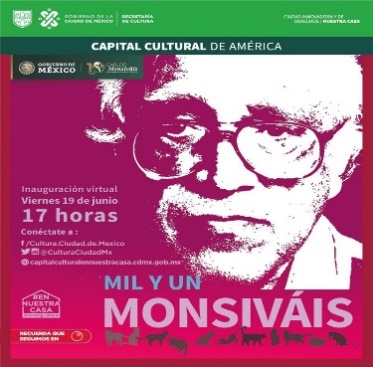 19 junio115 veces compartido